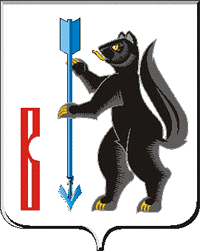 АДМИНИСТРАЦИЯГОРОДСКОГО ОКРУГА  ВЕРХОТУРСКИЙ     П О С Т А Н О В Л Е Н И Еот 05.02.2018г. № 51г. Верхотурье  О внесении изменений в административный  регламент предоставления муниципальной услуги по оказанию материальной помощи отдельным категориям граждан, проживающим на территории городского округа ВерхотурскийВ соответствии с Федеральным законом Российской Федерации от 27 июля 2010г. № 210-ФЗ «Об организации предоставления государственных и муниципальных услуг», Федеральным законом от 06 октября 2003 г. № 131-ФЗ «Об общих принципах организации местного самоуправления в Российской Федерации», постановлением Правительства Российской Федерации от 16 мая 2011 г. № 373 «О разработке и утверждении административных регламентов исполнения государственных функций и административных регламентов предоставления государственных услуг», постановлением Администрации городского округа Верхотурский № 1218 от 31 декабря 2015 г. «Об утверждении новой редакции административного регламента предоставления муниципальной услуги по оказанию материальной помощи отдельным категориям граждан, проживающим на территории городского округа Верхотурский», руководствуясь Уставом городского округа Верхотурский, ПОСТАНОВЛЯЮ:В административный регламент предоставления муниципальной услуги по оказанию материальной помощи отдельным категориям граждан, проживающим на территории городского округа Верхотурский внести следующие изменения:  из пункта 2 раздела I исключить подпункт 10) гражданам, нуждающимся в лечении программным гемодиализом.из пункта 10 раздела II исключить слова «справки из медицинских учреждений (для нуждающихся в лечении программным гемодиализом)».Организационному отделу Администрации городского округа Верхотурский (Тарамженина О.А.) внести изменения в сведения о муниципальной услуге в реестре государственных и муниципальных услуг Свердловской области в течение 10 дней со дня издания настоящего постановления.	3. Опубликовать настоящее постановление в информационном бюллетене «Верхотурская неделя» и разместить на официальном сайте городского округа Верхотурский.4. Контроль исполнения настоящего постановления возложить на заместителя главы Администрации городского округа Верхотурский по социальным вопросам Бердникову Н.Ю.Главагородского округа Верхотурский                                                              А.Г. Лиханов